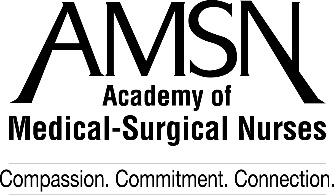  2019 Annual Convention Meeting Space Request FormSeptember 26-29, 2019Hilton Chicago - Chicago, ILAMSN will make meeting space available to qualified representatives on a first-come, first-served basis. To reserve a meeting room, you must complete this form. AMSN will qualify your request and, when approved, we will notify you and the hotel. At that time, you are responsible for coordinating all arrangements, instructions, etc., directly with the hotel. AMSN will not make these arrangements on your behalf, but simply ensures that you qualify to reserve meeting space in conjunction with the meeting.Firm Requesting Space Contact Person 		Title Address City 			State 	ZIP Phone 	FAX 	E-mailOnsite Contact Person w/cell # (if different from above)________________________________________________Function or Event Name Function Date(s) and Times(s) 	Expected Attendance 	Meeting Space Set-up  ________________________      Purpose Signature 	Date Please return form to:	Academy of Medical-Surgical NursesP. O.  Box 56Pitman, NJ  08071-0056Attention: Rachel DeAngelo, Conference Coordinator			Phone 856-256-2430, Fax 856-589-7463 – rachel.deangelo@ajj.com*** FOR OFFICE USE ONLY***Meeting approved by 	Date of Approval Location 	Date Assigned Meeting Room	Date/Time Facility Contact 	Ph/Email AV Contact 	Ph/Email 